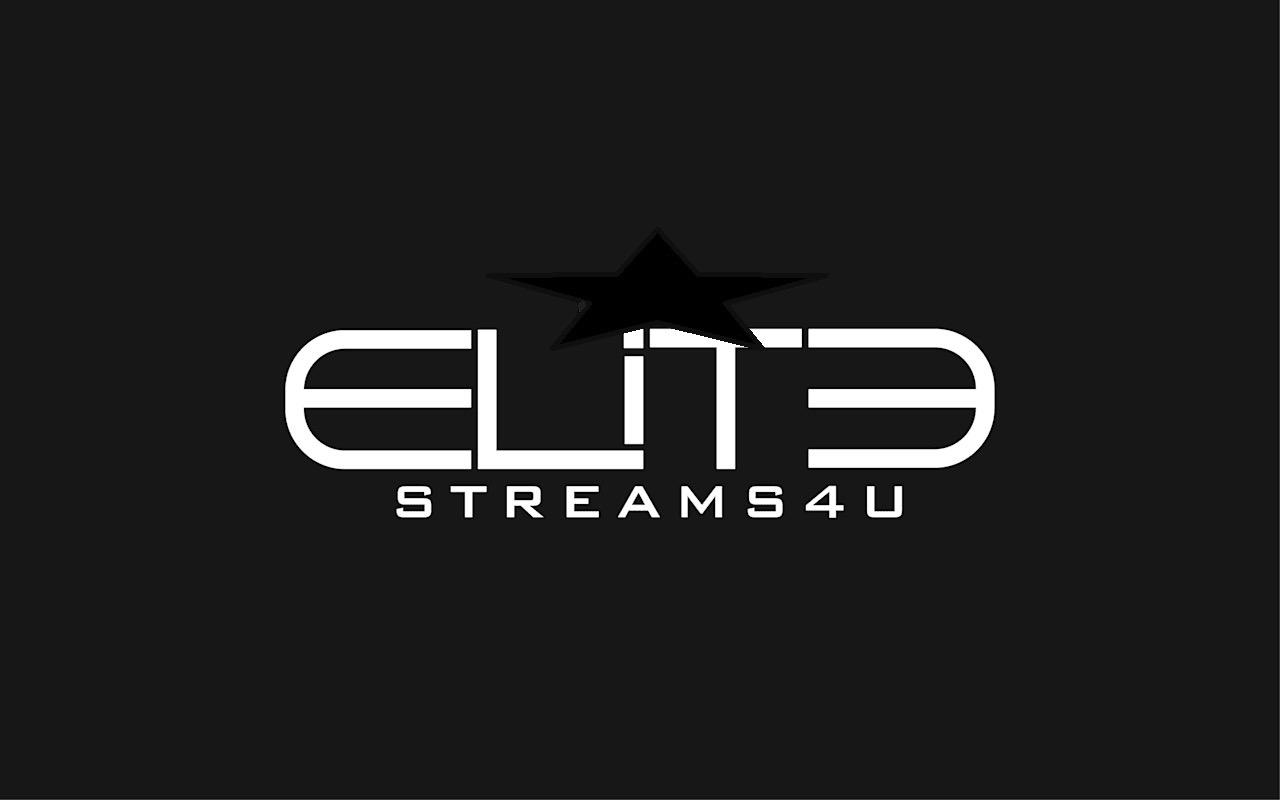 NETWORK DIY SETUP INSTRUCTIONS (APPLE TV / MOBILE)For access to ELITE on your Apple TV and/or mobile device, follow the steps below:1. Xtreme Iptv / Forever Iptv on your phone and/or Apple TV2.Use the Login info provided3.Enter the server info:Original EliteStreams: http://dnsyp.com:826   EliteStreams Premium http://s1.ix.tc:81*** everything must be typed exactly as shown. If you copy and paste sometimes it adds an extra character ***TVID PRO (for Iphone and Ipad only)Search the app store for TVID ProInstall itEnter your username and passwordEnter url:  http://dnsyp.com:826For Best VOD use: http://stream.vodhub.xyz:8080Android UsersIPTV Smarters: (purple Icon App)Select Xtreme Codes APIEnter username and passwordEnter url:  http://dnsyp.com:826GSE Smarters IPTVSelect Xtreme codes APIEnter username and PasswordEnter the server info: Original EliteStreams: http://dnsyp.com:826                                            EliteStreams Premium http://s1.ix.tc:81